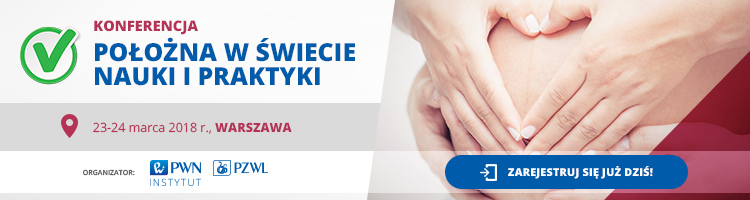 Prof. nadzw. dr hab. n. med. Ewa Dmoch-Gajzlerska i PZWL Wydawnictwo Lekarskie mają zaszczyt zaprosić Państwa na konferencję  „Położna w świecie nauki i praktyki”, która odbędzie się 23-24 marca 2018 r. w Warszawie. Podczas spotkania wspólnie z ekspertami, poruszymy różne zagadnienia dotyczące położnictwa w tym m.in. postępowania w krwotokach położniczych, opieki neonatologicznej ze szczególnym uwzględnieniem noworodków o niskiej masie urodzeniowej, jego pielęgnacji a także sposobów odżywiania i znaczenia odpowiedniej ilości wody w naszym organizmie. Naszym celem jest zwrócenie uwagi na te tematy i dokonanie (a może nie?) rewizji dotychczasowych poglądów. W programie m.in.: SESJA WARSZTATOWA (piątek) – praktycznie, w małych grupach! 
▶ Hospicja perinatalne
▶ Metodyka badań cytologicznych
▶ Prawo – jak bronić się przed oskarżeniami?SESJA WYKŁADOWA (sobota) 
▶ Współczesne możliwości diagnostyki i terapii płodu
▶ Noworodek o małej i bardzo małej masie urodzeniowej
▶ Dieta kobiety karmiącej
▶ Wpływ wody na rozwój ciąży
▶ Szkoły rodzenia
▶ Masaż Shantala Zapisy i rejestracja za pośrednictwem strony wydarzenia  http://i.pzwl.pl/PSNIP/